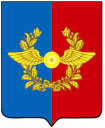 Российская ФедерацияА Д М И Н И С Т Р А Ц И ЯСреднинского городского поселенияУсольского муниципального районаИркутской областиП О С Т А Н О В Л Е Н И Еот 31.01.2024 г.                                                                                                № 10р.п. Средний                                         О внесении изменений в муниципальную программу Среднинского городского поселения Усольского муниципального района Иркутской области «Формирование современной городской среды Среднинского городского поселения Усольского муниципального района Иркутской области на 2018 - 2024 годы», утвержденную постановлением администрации городского поселения Среднинского муниципального образования от 28 декабря 2017 года № 105 (в редакции от 17 октября 2018года № 85, от 08 апреля 2019года № 40,  от 30 декабря 2019 года № 102, от 03 ноября 2020 года  № 55 от 09 июня 2021 года № 37, от 29 июля 2021 года № 46, от 20 октября 2021 года № 66, от 04 июля 2022 года №59)В целях приведения в соответствие с приказом Министерства строительства и жилищно-коммунального хозяйства Российской Федерации от 18 марта 2019 года №162/пр «Об утверждении методических рекомендаций по подготовке государственных программ субъектов Российской Федерации и муниципальных программ современной городской среды в рамках реализации приоритетного проекта «Формирование комфортной городской среды», постановлением Правительства Иркутской области от 03 апреля 2019 года № 278-пп «О внесении изменений в Положение о предоставлении и расходовании субсидий из областного бюджета местным бюджетам в целях софинансирования расходных обязательств муниципальных образований Иркутской области на поддержку муниципальных программ формирования современной городской среды», руководствуясь Уставом Среднинского муниципального образования, администрация Среднинского городского поселения Усольского муниципального района Иркутской областиП О С Т А Н О В Л Я Е Т:Внести следующие изменения в Муниципальную программу «Формирование современной городской среды Среднинского городского поселения Усольского муниципального района Иркутской области на 2018 - 2024 годы», утвержденную постановлением от 28 декабря 2017 года № 105 (в редакции от 17 октября 2018 года №85, от 08 апреля 2019 года № 40, от 30 декабря 2019 года № 102, от 03 ноября 2020 года № 55, от 09 июня 2021 года № 37, от 29 июля 2021 года № 46, от 20 октября 2021 года № 66, от 04 июля 2022 года №59). 1.1. Заменить в тексте постановления и приложений к нему слова «городское поселение Среднинского муниципального образования» словами «Среднинское городское поселение Усольского муниципального района Иркутской области» в соответствующих падежах.1.2. Объем бюджетных ассигнований программы и Раздел 8 «Объем и источники финансирования муниципальной программы» изложить в следующей редакции: «Общий объем финансирования муниципальной программы на 2018 - 2024 годы составит _12665,99 тыс. рублей,Из них:На 2018 г.:- федерального бюджета – ____________ тыс. рублей;- областного бюджета –  ______________тыс. рублей;- местного бюджета – 600 тыс. рублей.На 2019 г.:- федерального бюджета – ____________ тыс. рублей;- областного бюджета –  ______________тыс. рублей;- местного бюджета – 1071 тыс. рублей.На 2020 г.:- федерального бюджета – ____________ тыс. рублей;- областного бюджета –  ______________тыс. рублей;- местного бюджета – 950 тыс. рублей.На 2021 г.:- федерального бюджета – 2952,27 тыс. рублей;- областного бюджета –  884, 86 тыс. рублей;- местного бюджета – 599,18 тыс. рублей.На 2022 г.:- федерального бюджета – 1942,97 тыс. рублей;- областного бюджета –  495,33 тыс. рублей;- местного бюджета – 3170,38 тыс. рублей.На 2023 г.:- федерального бюджета – ____________ тыс. рублей;- областного бюджета –  ______________тыс. рублей;- местного бюджета – 0 тыс. рублей.На 2024 г.:- федерального бюджета – ____________ тыс. рублей;- областного бюджета –  ______________тыс. рублей;- местного бюджета – 0 тыс. рублей.1.3. Раздел 1 «Паспорт муниципальной программы Среднинского городского поселения Усольского муниципального района Иркутской области               «Формирование современной городской среды Среднинского городского поселения Усольского муниципального района Иркутской области  на 2018 - 2024 годы» изложить в следующей редакции:	2. Главному инспектору по делопроизводству, хранению и архивированию документов  опубликовать настоящее постановление в газете «Информационный бюллетень Среднинского муниципального образования» и разместить на официальном сайте Среднинского муниципального образования http://srednyadm.ru/ в информационно-телекомуникационной сети «Интернет».3. Настоящее постановление вступает в силу со дня его официального опубликования;4. Контроль за исполнением настоящего постановления оставляю за собой.Глава Среднинского городского поселенияУсольского муниципального района                                            М.А. СемёноваНаименованиепрограммыОтветственный исполнительИсточник финансированияКод бюджетной классификацииОбъем бюджетных ассигнований (тыс.руб.)Объем бюджетных ассигнований (тыс.руб.)Объем бюджетных ассигнований (тыс.руб.)Объем бюджетных ассигнований (тыс.руб.)Объем бюджетных ассигнований (тыс.руб.)Объем бюджетных ассигнований (тыс.руб.)Объем бюджетных ассигнований (тыс.руб.)НаименованиепрограммыОтветственный исполнительИсточник финансированияКод бюджетной классификации2018г2019г.2020г.2021г.2022г.2023г.2024г.Муниципальная программа «Формирование современной городской среды  Среднинского городского поселения Усольского муниципального района Иркутской области на 2018 - 2024 годы»Администрация Среднинского городского поселения Усольского муниципального района Иркутской областиФедеральный бюджет901 0503 721F2555515230,000,000,002952,271942,970,000,00Муниципальная программа «Формирование современной городской среды  Среднинского городского поселения Усольского муниципального района Иркутской области на 2018 - 2024 годы»Администрация Среднинского городского поселения Усольского муниципального района Иркутской областиОбластной бюджет901 0503 721F2555515230,000,000,00884,86495,330,000,00Муниципальная программа «Формирование современной городской среды  Среднинского городского поселения Усольского муниципального района Иркутской области на 2018 - 2024 годы»Администрация Среднинского городского поселения Усольского муниципального района Иркутской областиМестный бюджет901 0503 721F2555515230,000,000,0072,7249,000,000,00Муниципальная программа «Формирование современной городской среды  Среднинского городского поселения Усольского муниципального района Иркутской области на 2018 - 2024 годы»Администрация Среднинского городского поселения Усольского муниципального района Иркутской областиМестныйбюджет901 0503 730 03 00000 244600,001071.00950,00526,463121,380,000,00Муниципальная программа «Формирование современной городской среды  Среднинского городского поселения Усольского муниципального района Иркутской области на 2018 - 2024 годы»Администрация Среднинского городского поселения Усольского муниципального района Иркутской областиИТОГО:600,001071,00950,004436,315608,680,000,00Наименование программыНаименование программыНаименование программы«Формирование современной городской среды  Среднинского городского поселения Усольского муниципального района Иркутской области на 2018 - 2024 годы» Ответственный исполнитель ПрограммыОтветственный исполнитель ПрограммыОтветственный исполнитель ПрограммыАдминистрация Среднинского городского поселения Усольского муниципального района Иркутской области               СоисполнительСоисполнительСоисполнитель--------Участники ПрограммыУчастники ПрограммыУчастники ПрограммыАдминистрация Среднинского городского поселения Усольского муниципального района Иркутской области               Подпрограммы ПрограммыПодпрограммы ПрограммыПодпрограммы Программы------Цели программыЦели программыЦели программыПовышение уровня благоустройства территории Среднинского городского поселения Усольского муниципального района Иркутской области.Повышение качества и комфорта городской среды на территории Среднинского городского поселения Усольского муниципального района Иркутской области.Задачи программыЗадачи программы1. Повышение уровня благоустройства дворовых территорий многоквартирных домов Среднинского городского поселения Усольского муниципального района Иркутской области.2.Повышение уровня благоустройства общественных территорий Среднинского городского поселения Усольского муниципального района Иркутской области.3.Повышение уровня вовлеченности заинтересованных граждан, организаций в реализацию мероприятий по благоустройству территории Среднинского городского поселения Усольского муниципального района Иркутской области.4.Обеспечение формирования единого облика муниципального образования;5. Повышение уровня доступности дворовых и общественных территорий и создание комфортной среды для маломобильных групп населения6.Повышение уровня благоустройства индивидуальных жилых домов и земельных участков, предоставленных для их размещения;7.Повышение уровня благоустройства объектов недвижимого (включая объекты незавершенного строительства) имущества и земельных участков, находящихся в собственности (пользований) юридических лиц и индивидуальных предпринимателей.1. Повышение уровня благоустройства дворовых территорий многоквартирных домов Среднинского городского поселения Усольского муниципального района Иркутской области.2.Повышение уровня благоустройства общественных территорий Среднинского городского поселения Усольского муниципального района Иркутской области.3.Повышение уровня вовлеченности заинтересованных граждан, организаций в реализацию мероприятий по благоустройству территории Среднинского городского поселения Усольского муниципального района Иркутской области.4.Обеспечение формирования единого облика муниципального образования;5. Повышение уровня доступности дворовых и общественных территорий и создание комфортной среды для маломобильных групп населения6.Повышение уровня благоустройства индивидуальных жилых домов и земельных участков, предоставленных для их размещения;7.Повышение уровня благоустройства объектов недвижимого (включая объекты незавершенного строительства) имущества и земельных участков, находящихся в собственности (пользований) юридических лиц и индивидуальных предпринимателей.Целевые индикаторы и показатели Программы1. Количество/площадь благоустроенных дворовых территорий многоквартирных домов;2. Доля благоустроенных дворовых территорий от общего количества площади дворовых территорий;3. Охват населения благоустроенными дворовыми территориями (доля населения, проживающего в жилом фонде с благоустроенными дворовыми территориями от общей численности Среднинского городского поселения Усольского муниципального района Иркутской области);4.Количество реализованных комплексных проектов благоустройства общественных территорий;4. Количество благоустроенных общественных территорий;5. Площадь благоустроенных общественных территорий;6. Доля площади благоустроенных общественных территорий к общей площади общественных территорий;7. Площадь благоустроенных общественных территорий, приходящаяся на 1 жителя муниципального образования.8.Количество соглашений, заключенных с юридическими лицами и индивидуальными предпринимателями, о благоустройстве не позднее 2020 года объектов недвижимого имущества (включая объекты незавершенного строительства) и земельных участков, находящихся в их собственности (пользовании), в соответствии с требованиями утвержденных Правил благоустройства территории Среднинского городского поселения Усольского муниципального района Иркутской области; 9.Количество индивидуальных жилых домов и земельных участков, предоставленных для их размещения, по которым проведена инвентаризация территории; 10.Количество соглашений, заключенных с собственниками (пользователями) индивидуальных жилых домов и земельных участков, предназначенных для их размещения, об их благоустройстве не позднее 2020 года в соответствии с требованиями утвержденных Правил благоустройства территории Среднинского городского поселения Усольского муниципального района Иркутской области;1. Количество/площадь благоустроенных дворовых территорий многоквартирных домов;2. Доля благоустроенных дворовых территорий от общего количества площади дворовых территорий;3. Охват населения благоустроенными дворовыми территориями (доля населения, проживающего в жилом фонде с благоустроенными дворовыми территориями от общей численности Среднинского городского поселения Усольского муниципального района Иркутской области);4.Количество реализованных комплексных проектов благоустройства общественных территорий;4. Количество благоустроенных общественных территорий;5. Площадь благоустроенных общественных территорий;6. Доля площади благоустроенных общественных территорий к общей площади общественных территорий;7. Площадь благоустроенных общественных территорий, приходящаяся на 1 жителя муниципального образования.8.Количество соглашений, заключенных с юридическими лицами и индивидуальными предпринимателями, о благоустройстве не позднее 2020 года объектов недвижимого имущества (включая объекты незавершенного строительства) и земельных участков, находящихся в их собственности (пользовании), в соответствии с требованиями утвержденных Правил благоустройства территории Среднинского городского поселения Усольского муниципального района Иркутской области; 9.Количество индивидуальных жилых домов и земельных участков, предоставленных для их размещения, по которым проведена инвентаризация территории; 10.Количество соглашений, заключенных с собственниками (пользователями) индивидуальных жилых домов и земельных участков, предназначенных для их размещения, об их благоустройстве не позднее 2020 года в соответствии с требованиями утвержденных Правил благоустройства территории Среднинского городского поселения Усольского муниципального района Иркутской области;1. Количество/площадь благоустроенных дворовых территорий многоквартирных домов;2. Доля благоустроенных дворовых территорий от общего количества площади дворовых территорий;3. Охват населения благоустроенными дворовыми территориями (доля населения, проживающего в жилом фонде с благоустроенными дворовыми территориями от общей численности Среднинского городского поселения Усольского муниципального района Иркутской области);4.Количество реализованных комплексных проектов благоустройства общественных территорий;4. Количество благоустроенных общественных территорий;5. Площадь благоустроенных общественных территорий;6. Доля площади благоустроенных общественных территорий к общей площади общественных территорий;7. Площадь благоустроенных общественных территорий, приходящаяся на 1 жителя муниципального образования.8.Количество соглашений, заключенных с юридическими лицами и индивидуальными предпринимателями, о благоустройстве не позднее 2020 года объектов недвижимого имущества (включая объекты незавершенного строительства) и земельных участков, находящихся в их собственности (пользовании), в соответствии с требованиями утвержденных Правил благоустройства территории Среднинского городского поселения Усольского муниципального района Иркутской области; 9.Количество индивидуальных жилых домов и земельных участков, предоставленных для их размещения, по которым проведена инвентаризация территории; 10.Количество соглашений, заключенных с собственниками (пользователями) индивидуальных жилых домов и земельных участков, предназначенных для их размещения, об их благоустройстве не позднее 2020 года в соответствии с требованиями утвержденных Правил благоустройства территории Среднинского городского поселения Усольского муниципального района Иркутской области;Срок реализации Программы2018 - 2024 гг.2018 - 2024 гг.2018 - 2024 гг.Объёмы бюджетных ассигнований ПрограммыОбщий объем финансирования муниципальной программы на 2018 - 2024 годы составит _12665,99 тыс. рублей,Из них: На 2018 г.:- федерального бюджета – ____________ тыс. рублей;- областного бюджета –  ______________тыс. рублей;- местного бюджета – 600 тыс. рублей.На 2019 г.:- федерального бюджета – ____________ тыс. рублей;- областного бюджета –  ______________тыс. рублей;- местного бюджета – 1071 тыс. рублей.На 2020 г.:- федерального бюджета – ____________ тыс. рублей;- областного бюджета –  ______________тыс. рублей;- местного бюджета – 950 тыс. рублей.На 2021 г.:- федерального бюджета – 2952,27 тыс. рублей;- областного бюджета –  884, 86 тыс. рублей;- местного бюджета – 599,18 тыс. рублей.На 2022 г.:- федерального бюджета – 1942,97 тыс. рублей;- областного бюджета –  495,33 тыс. рублей;- местного бюджета – 3170,38 тыс. рублей.На 2023 г.:- федерального бюджета – ____________ тыс. рублей;- областного бюджета –  ______________тыс. рублей;- местного бюджета – 0 тыс. рублей.На 2024 г.:- федерального бюджета – ____________ тыс. рублей;- областного бюджета –  ______________тыс. рублей;- местного бюджета – 0 тыс. рублей.Общий объем финансирования муниципальной программы на 2018 - 2024 годы составит _12665,99 тыс. рублей,Из них: На 2018 г.:- федерального бюджета – ____________ тыс. рублей;- областного бюджета –  ______________тыс. рублей;- местного бюджета – 600 тыс. рублей.На 2019 г.:- федерального бюджета – ____________ тыс. рублей;- областного бюджета –  ______________тыс. рублей;- местного бюджета – 1071 тыс. рублей.На 2020 г.:- федерального бюджета – ____________ тыс. рублей;- областного бюджета –  ______________тыс. рублей;- местного бюджета – 950 тыс. рублей.На 2021 г.:- федерального бюджета – 2952,27 тыс. рублей;- областного бюджета –  884, 86 тыс. рублей;- местного бюджета – 599,18 тыс. рублей.На 2022 г.:- федерального бюджета – 1942,97 тыс. рублей;- областного бюджета –  495,33 тыс. рублей;- местного бюджета – 3170,38 тыс. рублей.На 2023 г.:- федерального бюджета – ____________ тыс. рублей;- областного бюджета –  ______________тыс. рублей;- местного бюджета – 0 тыс. рублей.На 2024 г.:- федерального бюджета – ____________ тыс. рублей;- областного бюджета –  ______________тыс. рублей;- местного бюджета – 0 тыс. рублей.Общий объем финансирования муниципальной программы на 2018 - 2024 годы составит _12665,99 тыс. рублей,Из них: На 2018 г.:- федерального бюджета – ____________ тыс. рублей;- областного бюджета –  ______________тыс. рублей;- местного бюджета – 600 тыс. рублей.На 2019 г.:- федерального бюджета – ____________ тыс. рублей;- областного бюджета –  ______________тыс. рублей;- местного бюджета – 1071 тыс. рублей.На 2020 г.:- федерального бюджета – ____________ тыс. рублей;- областного бюджета –  ______________тыс. рублей;- местного бюджета – 950 тыс. рублей.На 2021 г.:- федерального бюджета – 2952,27 тыс. рублей;- областного бюджета –  884, 86 тыс. рублей;- местного бюджета – 599,18 тыс. рублей.На 2022 г.:- федерального бюджета – 1942,97 тыс. рублей;- областного бюджета –  495,33 тыс. рублей;- местного бюджета – 3170,38 тыс. рублей.На 2023 г.:- федерального бюджета – ____________ тыс. рублей;- областного бюджета –  ______________тыс. рублей;- местного бюджета – 0 тыс. рублей.На 2024 г.:- федерального бюджета – ____________ тыс. рублей;- областного бюджета –  ______________тыс. рублей;- местного бюджета – 0 тыс. рублей.Перечень основных мероприятий1.Благоустройство дворовых территорий многоквартирных домов.2.Благоустройство общественных территорий.3.Благоустройство объектов недвижимого имущества (включая объекты незавершенного строительства) и земельных участков, находящихся в собственности (пользований) юридических лиц и индивидуальных предпринимателей.4.Мероприятия по инвентаризации уровня благоустройства индивидуальных жилых домов и земельных участков, предоставленных для их размещения.5.Благоустройство индивидуальных жилых домов и земельных участков, предоставленных для их размещения.6.Мероприятия по проведению работ по образованию земельных участков, на которых расположены многоквартирные дома.1.Благоустройство дворовых территорий многоквартирных домов.2.Благоустройство общественных территорий.3.Благоустройство объектов недвижимого имущества (включая объекты незавершенного строительства) и земельных участков, находящихся в собственности (пользований) юридических лиц и индивидуальных предпринимателей.4.Мероприятия по инвентаризации уровня благоустройства индивидуальных жилых домов и земельных участков, предоставленных для их размещения.5.Благоустройство индивидуальных жилых домов и земельных участков, предоставленных для их размещения.6.Мероприятия по проведению работ по образованию земельных участков, на которых расположены многоквартирные дома.1.Благоустройство дворовых территорий многоквартирных домов.2.Благоустройство общественных территорий.3.Благоустройство объектов недвижимого имущества (включая объекты незавершенного строительства) и земельных участков, находящихся в собственности (пользований) юридических лиц и индивидуальных предпринимателей.4.Мероприятия по инвентаризации уровня благоустройства индивидуальных жилых домов и земельных участков, предоставленных для их размещения.5.Благоустройство индивидуальных жилых домов и земельных участков, предоставленных для их размещения.6.Мероприятия по проведению работ по образованию земельных участков, на которых расположены многоквартирные дома.Ожидаемые результаты реализации программыВ результате реализации муниципальной программы планируется улучшение условий проживания населения Среднинского муниципального образования:1. Увеличение количества/площади благоустроенных дворовых территорий многоквартирных домов;2. Рост доли благоустроенных дворовых территорий от общего количества площади дворовых территорий;3. Увеличение охвата населения благоустроенными дворовыми территориями;4. Увеличение количества благоустроенных общественных территорий;5. Увеличение площади благоустроенных общественных территорий;6. Увеличение доли площади благоустроенных общественных территорий к общей площади общественных территорий;7.Увеличение площади благоустроенных общественных территорий, приходящейся на 1 жителя муниципального образования.В результате реализации муниципальной программы планируется улучшение условий проживания населения Среднинского муниципального образования:1. Увеличение количества/площади благоустроенных дворовых территорий многоквартирных домов;2. Рост доли благоустроенных дворовых территорий от общего количества площади дворовых территорий;3. Увеличение охвата населения благоустроенными дворовыми территориями;4. Увеличение количества благоустроенных общественных территорий;5. Увеличение площади благоустроенных общественных территорий;6. Увеличение доли площади благоустроенных общественных территорий к общей площади общественных территорий;7.Увеличение площади благоустроенных общественных территорий, приходящейся на 1 жителя муниципального образования.В результате реализации муниципальной программы планируется улучшение условий проживания населения Среднинского муниципального образования:1. Увеличение количества/площади благоустроенных дворовых территорий многоквартирных домов;2. Рост доли благоустроенных дворовых территорий от общего количества площади дворовых территорий;3. Увеличение охвата населения благоустроенными дворовыми территориями;4. Увеличение количества благоустроенных общественных территорий;5. Увеличение площади благоустроенных общественных территорий;6. Увеличение доли площади благоустроенных общественных территорий к общей площади общественных территорий;7.Увеличение площади благоустроенных общественных территорий, приходящейся на 1 жителя муниципального образования.